Norgesmesterskap/Nasjonalt stevne i F1B på Mjøsa 26.februar.En meget flott søndag med lite vind, 15 cm snø og minus 6 grader 
fra morgenen som endret seg til sol og enda mindre vind og plussgrader.Dessverre er vi nå under grensen for NM status, men vi konkurrerer
allikevel som om det skulle vært et NM. Og det var mye bra flyging med de 4 som deltok på denne flotte dagen.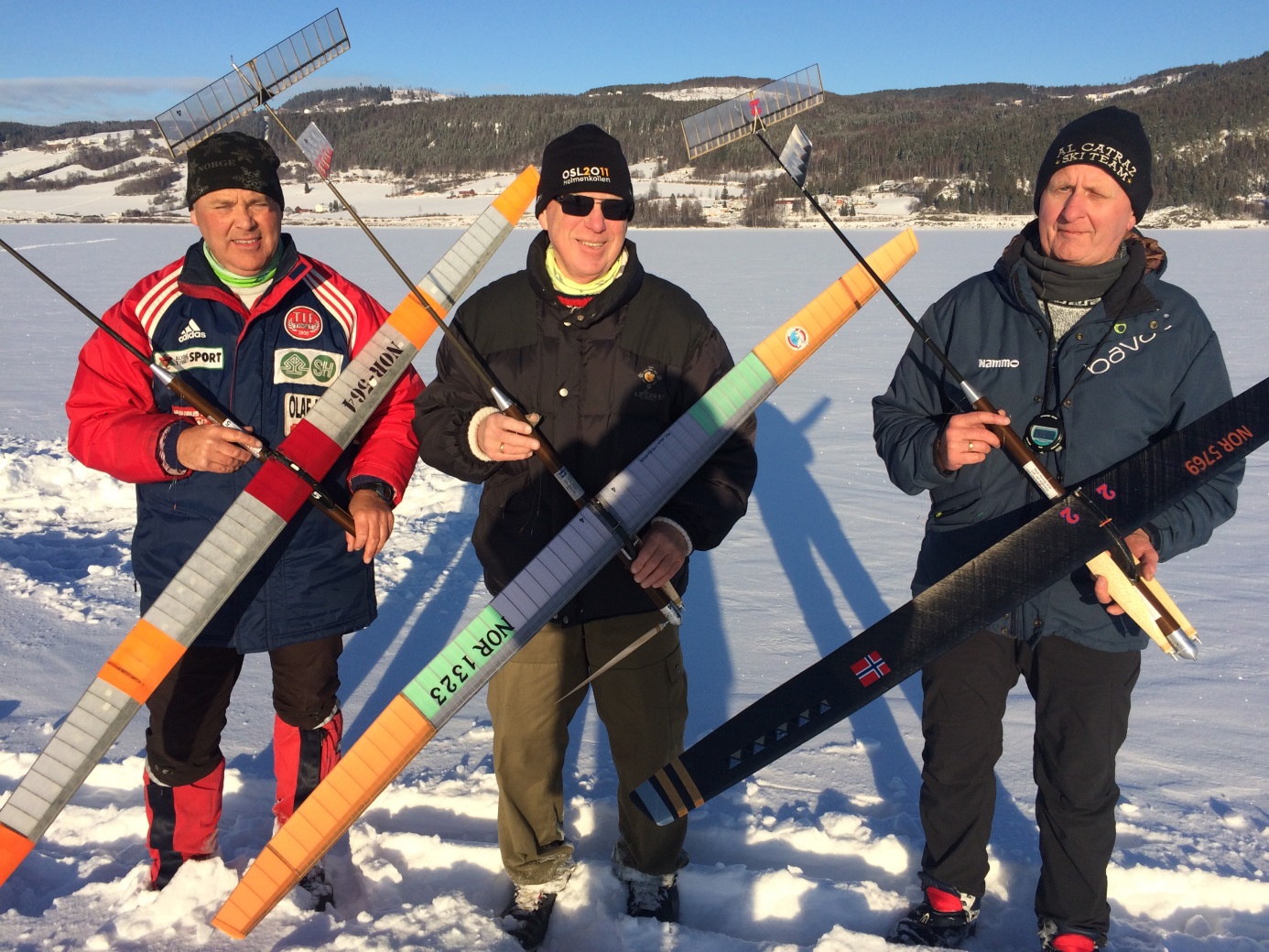 Navn1R2R3R4R5R FLyOffsumTor Bortne1801801801801803251225Dag E.Larsen1801801801801803111211Vegar Nereng1801801801801803071207Jan Wold180180158180180-878